Det Supramentale (det højere sind) CP - 21 Udskrift og oversættelse af en konference af Bernard de Montreal.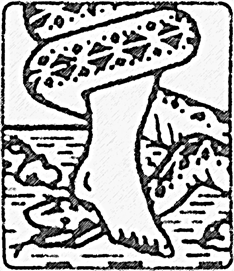 Mere og mere ser vores civilisationers vej på eliternes misbrug og manipulationer, men kun få mennesker er interesseret i de okkulte verdeners potentielle indflydelse på menneskets psykologi.  Det er i denne retning, at Bernard af Montreal har baseret sin udforskning og sit arbejde; over 1.000 lydoptagelser og bøger på fransk.  Diffusion BdM Intl er dedikeret til at udbrede hans arbejde på mange sprog på trods af at vi har begrænsede ressourcer. Vi bruger kunstig intelligens til at oversætte, og kvaliteten af oversættelsen er blevet meget bedre, selv om nogle elementer lader noget tilbage at ønske.  Hvis du gerne vil bidrage til dette arbejde, vil din hjælp blive meget værdsat ved at revidere disse oversættelser til dit sprog.  Du kan kontakte os på denne adresse.contact@diffusion-bdm-intl.comdiffusion-bdm-intl.com/Hilsner fra hele Diffusion BdM Intl. teamet.- Pierre Riopel        1. april 2023Bernard de MontrealDET SUPRAMENTALE (det højere sind) CP-21Det supramentale skaber en ny tilpasning af den menneskelige tænkning i overensstemmelse med en objektiv virkelighedsopfattelse for at forberede mennesket på en bredere og mere præcis forståelse af universets love, der ligger uden for det fysiske legemes sansemæssige grænser. Denne nye form for intelligens har sin oprindelse i visse planer eller virkelighedsverdener, som mennesket endnu ikke har oplevet i ren bevidsthed, dvs. inden for rammerne af en kontinuerlig bevidsthed mellem det materielle plan og de subtilere planer af verdener, der tilhører den formløse energi, men som kan identificeres gennem det, der for øjeblikket må kaldes "formens væsker". Alle former er sammensat af væsker, dvs. af energistrømme, der er mere eller mindre stabile alt efter deres grad af nærhed eller afstand til den absolutte energi. Det er ud fra denne absolutte energi, at mennesket endelig vil kunne forstå lovene om materie, tid, rum og bevægelse i tiden. Så længe mennesket var underlagt sin subjektive tænkning, var det umuligt for ham at formulere aspekter af virkeligheden, som ikke var underlagt hans sansers observation. Derfor tjente enhver ophobning af information kun til at skabe en relativt fast hukommelse i ham om den materielle virkelighed. I løbet af udviklingen blev denne hukommelse mere og mere fastlåst, således at menneskets hukommelse i dag er blevet den målestok, som mennesket bruger til at forstå alt, hvad der sker i dets oplevelse, og som kan bruges i dets fremtidige oplevelse. Men menneskets fremtidige oplevelse er ikke bestemt af den hukommelse, som det har opsamlet fra fortiden, men af en anden hukommelse, som ikke er personlig, men universel. Alt det, som mennesket i morgen vil vide, vil således komme til ham fra en øjeblikkelig hukommelse, som han er forbundet med, men som han endnu ikke har adgang til, fordi hans tænkning stadig er baseret på den gamle hukommelse fra sanserne.Det er på grund af denne gamle hukommelse og den vanskelighed, han har ved at slippe af med den, at mennesket har svært ved at forstå ting, der vedrører den store upersonlige og universelle hukommelse i hans bevidsthed.  Når mennesket er blevet fri af sin gamle erindring, vil den nye begynde at bryde frem i det, og al dets viden vil ændre sig, og det samme gælder dets psykologiske liv, for sidstnævnte vil ikke længere være knyttet til den fortidige viden, men til nutiden i den nye erindring, som indeholder både fortid og fremtid i en absolut nutid, alt efter om man har adgang til dette eller hint niveau af denne erindring. Jo mere mennesket mister sin hukommelse, jo mere vil det få adgang til den universelle hukommelse, og jo større vil dets viden være, for det er kun i denne hukommelse, at alting er bevaret og registreret på en perfekt måde.Det nye intelligente liv hos dem, der er berørt af det supramentale, vil blive mere og mere beslutsomt, efterhånden som tiden går. Det vil føre til et større og større bevidsthedsniveau, så disse individer vil forstå og se ting, som i kraft af deres bevidstløshed er skjult for menneskets øjne. Denne nye intelligens har intet at gøre med menneskets uddannelse. Uanset personlighedens karakter vil denne intelligens gennemtrænge den for at hæve den menneskelige bevidstheds vibrationsgrad og give den de naturlige egenskaber tilbage, som den har manglet på grund af sin indvikling i materien. Denne intelligens, der trænger mere og mere ind i menneskets bevidsthed, vil vække en vibrerende resonans i mennesket, som vil tjene til at give det viden, der ikke er underlagt den subjektive intelligens' godkendelse eller misbilligelse. De, der gradvist vokser i denne intelligens, vil opdage ting, som de kan måle uden fornuft. Stigningen i energien i denne form for intelligens vil sætte mennesket i stand til at opsøge dem, som de kan tale og kommunikere fredeligt med. Denne proces vil skabe en slags menneskelig gruppering, hvis voksende energi i årenes løb til en vis grad vil påvirke andre individer, der er følsomme over for denne samme energi, men som endnu ikke er klar over dens eksistens og mekanismer. De, der opdager denne intelligens og lærer at kommunikere med den, vil opdage helt nye aspekter af deres egen psykologi. De vil se, at deres nye psykologi vil dreje sig om denne intelligens' akse i den rytme, hvormed de kan leve den. Da denne intelligente energi er upersonlig, vil de mennesker, der vil være dens bærere, før eller siden være nødt til at indse, at deres eget intellekt, deres egen hukommelse, gradvist må vige for en ny form for skabende bevidsthed. I en periode vil egoet, der søger at sikre sig selv over for den stadigt voksende stigning i denne energisøjle, med alle midler forsøge at sikre sig selv psykologisk ved hjælp af åndelighed. Dette er en normal reaktion for egoet, som i så lang tid har været pakket ind i en eller anden form for spiritualitet, så det kan udvikle større følsomhed og harmoni i sig selv. Men når denne nye energi trænger ind i menneskets sind, vil det være med til at ændre den psykologiske dimension af dets viden og omlægge dets udvikling, så det bliver i stand til at slutte sig til de mere avancerede civilisationer, der længe har strejfet rundt i det materielle og usynlige kosmos med det formål at sprede de bånd, der forener alle udviklende væsener, i hele universet. Menneskets nye intelligens vil gradvist vokse i ham, på samme måde som modningen af hans subjektive viden vokser i mennesket. Med tiden vil denne intelligens slå rod i menneskeheden, og Jorden vil blive en ny Jord. Men de mennesker, der vil være de første, der bliver påvirket af denne nye intelligens, vil være nødt til at tilpasse sig alle de former for viden, der er en del af deres gamle hukommelse. Og dette vil være den vanskeligste prøve for mennesket, for det vil ikke være fuldt bevidst om sit væsen, før det er blevet tilstrækkeligt gennemsyret af den nye erfaring. Han vil forstå på måder at tænke på, som er nye og uberørte for ham. Så længe mennesket kan bære vægten af denne nye intelligens i sig selv, og det nye i dets udtryks- og manifestationsmåde, vil det vokse. Denne nye intelligens, der ikke har noget med fortiden at gøre, vil tvinge mennesket til kun at leve i nutiden og vil gøre det i stand til at kende fremtiden i en sådan grad, at fremtiden ikke længere vil være skjult for det, for fremtiden selv vil tjene det i den psykiske organisation af dets udvikling, både den personlige og evolutionære. De, der har denne nye intelligens i sig, vil forstå, hvorfor det har været umuligt for mennesket at overskride fornuftens grænser i fortiden, og hvorfor den samme fornuft, selv om den var afgørende for dets tidligere udvikling, ikke længere vil være til nytte i den nye livscyklus. Så længe mennesket brugte fornuften til at udvikle sig, var det muligt for det at generere tilstrækkeligt lys til at integrere sit mentale liv med sit biologiske liv, således at sidstnævnte i stigende grad kunne blive fri af de lavere udtryksformer, der var forbundet med dets dyriske krop. I den næste fase af evolutionen vil menneskets intelligens tjene en plan, der er relateret til perfektionering af dets mentale legeme, og dette vil medføre en højere form for liv på planeten, for mennesket vil for første gang trænge igennem sløret for hemmeligheden om materie og ånd. Denne nye intelligens vil sætte mennesket i stand til bevidst at arbejde for udviklingen i stedet for at lade sig påvirke af den. Menneskets intelligens vil være så stor, at ingen andre på planeten vil have kontrol over dets udvikling. Denne kontrol vil sætte ham i stand til at måle det rette omfang af sin deltagelse i denne udvikling og til en gang for alle at indse, hvor stor han er. Folk, der er blevet berørt af denne nye energi, vil ikke længere være i stand til at matche planetens lavere vibrationer. Derfor vil de føle en stor sorg, når de første tegn på bevidsthed manifesteres på det mentale plan. Den følelsesmæssige energi, som tidligere havde tjent til at give dem subjektiv livsglæde, vil ikke længere være der. Mennesket vil føle sig lidt ensomt i sin hud, men med tiden vil denne følelse forsvinde, og mennesket vil se, at hans nye tilstand helt klart er naturlig i forbindelse med den universelle intelligens, der vokser i ham. Hans dyriske natur vil blive dæmpet, og de karaktertræk, der tidligere har kendetegnet hans personlighed, vil forsvinde for at gøre plads til en anden personlighed, denne gang en ægte personlighed. Det er ikke let for en menneskeslægt at finde den tråd, der skal føre den til en anden race, som den ikke har noget slægtskab med, hverken i kultur eller intelligens. Sådanne forhold kræver for en menneskelig gruppe en tilpasning, der er helt usædvanlig. Det er derfor, at det nye menneske gradvist vil vokse op og gradvist se, hvad han skal blive. Ellers ville chokket blive for stort, og han ville ikke kunne bære det. Jorden befinder sig i øjeblikket i et energifelt, der er kraftigt nok til at vippe planeten om på sin akse. Forsinkelsen i denne ændring skyldes den hjælp, som mennesket ubevidst modtager fra de højere kræfter, for at sætte det i stand til at hæve sin bevidsthed, før den store begivenhed indtræffer på Jorden, som vil gøre mennesket uafhængigt af tyngdekraften. Men de kræfter, der opretholder status quo i den biologiske livskvalitet på planeten, kan kun opretholde deres gavnlige indflydelse i et vist tidsrum, og det er netop denne tidsbegrænsning, der vil gøre det nye menneske bevidst. Når denne bevidsthed er opnået, vil de kosmiske begivenheder accelerere på Jorden, og Jorden vil ændre sig, så mennesket kan åndeliggøre den, dvs. hæve vibrationerne og kontrollere dens udvikling. Virkningen af den nye menneskelige intelligens på Jorden vil kunne mærkes overalt, planeten vil have mistet de frygtelige tegn på ødelæggelse, og menneskeheden vil leve i fred. Men mennesket skal være forberedt på sådanne begivenheder. Derfor skal hans intelligens hæves og hans tænkning tilpasses en anden vibrationshastighed. Denne fornyelse, som opleves på et individuelt plan, kræver, at folk gennemgår en periode med tilbagetrækning fra deres tidligere levevis. Derfor vil kun få have den indre styrke til at bære den tunge vægt af denne indre transformation. Enhver ny energi, der kommer ind i en planets bevidsthed, kommer fra højere planer. Derfor vil mange ikke være i stand til at vente på cyklussens afslutning og bliver nødt til at dø, for døden vil befri dem fra de ubærlige strabadser, fordi de ikke har den forståelse og den kraft, som den nye intelligens vil give dem. De mennesker, der overlever den nye bølge af bevidsthed, der vil komme ned over Jorden, vil være Jordens nye sønner. De vil befri Jorden og gøre den til en ny have, hvor skønhed aldrig tidligere har kunnet måle sig med skønhed. Forberedelsen af det nye menneske vil ikke være uden konsekvenser i verden, for mange af dem, der er blevet forvandlet af denne nye energi, vil føle et behov for at gøre opmærksom på det, de har opnået. Og denne kommunikation vil vække andre mennesker til en virkelighed, som de aldrig havde overvejet. Men den nye intelligens' kræfter må begrænse deres virkning på den menneskelige psyke, for den er tom og svag. Først efter det gamle livs sammenbrud vil mennesket få lov til at kende sin supramentale intelligens' fulde kraft. Fra det tidspunkt vil mennesket virkelig være herre over sin planet. Uanset hvor stor opgaven er, vil de have magt til at etablere alt det, der skal gøres for at gøre Jorden til en af de største og smukkeste kloder i galaksen.  Disse nye menneskers intelligens vil sætte dem i stand til at kommunikere på lige fod med andre mennesker fra andre steder for at hjælpe jordmennesket med at opbygge den nye verden. Supramental intelligens trodser den menneskelige fornuft i kraft af selve dens oprindelse. Den fremkalder alle mulige reaktioner i mennesket. Og det er disse reaktioner, der skal tempereres med tiden, så menneskets bevidsthed kan manifestere sig på en kontinuerlig måde, dvs. på en måde, der er tilstrækkelig stabil til, at det på det materielle plan kan generere en skabende kraft, der er konstruktiv og ikke destruktiv. Mennesket er svagt, og indtrængningen af denne energi i dets kroppe skaber midlertidigt et tilbageslag i dets naturlige evner. Han mister lidt efter lidt de evner, som han altid har taget for givet, og egoet bliver rastløst på grund af dette tab, som i virkeligheden kun er en erstatning. Men menneskets ego må miste noget for at vokse og for at beherske de kræfter, hvis indflydelse det altid har lidt under, uden at det har været klar over det. Supramental intelligens er ikke menneskets domæne, men ånden i mennesket, og mennesket må, hvis det er en beholder for den, lære at leve med den, i stedet for at forsøge at forstå dens måder at trænge ind og ned på. Det er ikke op til mennesket at rationalisere den måde, hvorpå den supramentale bevidsthed stiger ned i ham. Men det er op til ham at lære at leve med denne nye intelligens, denne nye bevidsthed, som er det endelige mål for evolutionen på Jorden.  Det er ikke op til mennesket at overveje en anden udvej, når det er ham selv, der skal bære denne energi. Mennesket har kraften i sig, og når kraften kommer ned i hans eget tempo, absorberer mennesket den med tiden og lærer at leve med den uden at forstyrre sit eget eller andres liv en tøddel. Hvis mennesket forstyrrer andres liv, når denne intelligens' vibrerende kraft trænger ind, er det fordi det endnu ikke har udviklet den nødvendige dømmekraft til at gøre god brug af det, det føler indeni. Dette er en del af hans erfaring, og med tiden vil det hele komme til at gå op i en højere enhed. De mennesker, der kender denne nye intelligens i sig selv, vil være de første til at indse, at gårsdagens menneske ikke længere kan leve sammen med morgendagens menneske. For mennesket fra i går ved ikke, hvor det er på vej hen, hvor det kommer fra og hvor det skal hen. Så er der ingen dialog, og de døre, der engang var åbne mellem de to, lukker sig efterhånden, så det nye menneske kan gå sin vej og lære at gå i dialog med dem, der går med ham i samme retning. For det er i løbet af denne rejse, at de vil lære at se det bånd, der binder dem sammen, og at forstå dimensionerne af dette bånd. Det er på denne måde, at de vil lære at genkende dem, der har lidt mere virkelighed i sig end andre, og det er dem, der fremover vil være deres venner, deres åndelige brødre. Supramental intelligens er helt og holdent i åndens domæne, som våger over mennesket og giver det den nødvendige styrke til at leve sit liv godt og få det til at bære frugt. Et liv, der ikke bærer frugt, er ikke et liv, men en eksistens! Og al eksistens beskatter mennesket følelsesmæssigt og svækker i ham de vitale og skabende kræfter, der gør livet til den mest åbenbare oplevelse. Det supramentale liv er ikke et spørgsmål om løn, succes eller fornøjelse, men om en større eller mindre sammensmeltning med åndens intelligens. Alt andet er blot den materielle støtte for en sådan oplevelse og tjener kun til at gøre denne oplevelse mere og mere behagelig, for mere og mere bruger mennesket den materielle støtte til på det fysiske plan at fremme den skabende intelligens' kræfter, som I kalder "lysets kræfter".Den supramentale intelligens' indtrængen i mennesket er på samme måde ødelæggelsen af de hæmmende kræfter i hans liv, for han opnår på samme måde evnen til kun at manifestere sig inden for denne intelligens' område, som er selvforsynende og blæser alt på sin vej, der ikke tillader den at nå fuld udfoldelse i menneskets og jordens bevidsthed. Mennesket er rastløst i sit liv, for det anerkender ikke det intelligente livs kraft i sig selv, det modsætter sig altid og konstant sine følelser og sin subjektivitet, så enhver konfrontation med livskræfterne, som aldrig ophører med at virke, resulterer i en vis smerte, indtil det har lært, at alt liv er under kontrol af de intelligente kræfter i det indre, som ikke beder om andet end at blive gjort opmærksom på det. Når denne intelligens endelig har slået rod i mennesket, lider det ikke længere, for alt åbner sig for det, både hvad angår personlig viden og materiel balance. Men denne balance kan kun opstå, når han endelig har accepteret at opføre sig som et rigtigt menneske, dvs. som et menneske, der er udstyret med alle sine evner. Så længe mennesket adlyder de lavere reaktioner fra sin astrale bevidsthed, fra sit deformerede begærlegeme, er det ikke muligt for ham at følge den vej, der er skrevet i ham, og som dikterer vejen for hans udvikling. Han står hjælpeløs over for de mange hindringer, der dækker hans vej, og som han selv har været med til at rejse, på grund af sin uvidenhed, der konstant trodser den skabende intelligens' love. Mennesket tror, at det har ret til at blive genfødt, men det er ikke klar over, at det ikke har ret til at få adgang til denne genfødsel i henhold til de principper, som dets syge og blinde ego vil have det til at se. Det er ikke mennesket, der er lys, men den skabende intelligens i ham, som er begravet under de bunker af illusioner, der reducerer dens glød og kraft. Så snart det nye menneske begynder at se sig selv på en anden måde, dvs. på en sådan måde, at det endelig kan korrigere det, som det troede var spillereglerne, begynder det at forstå den virkelige betydning af det supramentale liv i sig selv. Hans oplevelse bliver da til noget andet og tjener ikke længere til at pålægge ham lidelse - som han er vokset fra - på grund af hans manglende vision og sinds klarhed i sindet. Hans erfaring bliver da den måde, hvorpå den supramentale intelligens i ham manifesterer sig. Livets spil er ikke længere det samme, livet er ikke længere det samme. Det bliver klart for ham, at hans tidligere liv kun var et nødvendigt, men smertefuldt stadium, før han kunne komme til at se tingene på den måde, som han gør.Men den supramentale bevidstheds liv er meget større end det bevidste menneske kan forestille sig, for mennesket træder kun ind i livet som livets begivenheder dikterer det. Så det supramentale liv er en bevægelse ind i fremtiden, og denne bevægelse måles ikke ud fra menneskets ønsker eller dets åndelige ego's lyster. Mennesket er en kanal. Og denne bevidste kanal gør det muligt for intelligensens energi at bygge på de planer, hvor den påtager sig at rejse nye former.  Den første erkendelse af det selvbevidste menneske er baseret på princippet om ikke-refleksion. Jo mere bevidst mennesket bliver, jo mindre kan det spejle sin personlighed i sit oplevelsesspejl. For tabet af hukommelse er en tilstand, der forhindrer egoet i at vende tilbage til handlingens fortid for at betragte den og forholde sig til den. Supramental intelligens er liv, og egoet har ingen magt over den, det dominerer den på alle sider, hvilket er grunden til, at dens første kontakt med mennesket er vanskelig og smertefuld for egoet, fordi sidstnævnte ønsker at spille livets spil i overensstemmelse med reglerne i sin egen forståelse. Det supramentale i mennesket er en absolut betingelse for forholdet mellem dets ånd og den universelle ånd. Og ud fra dette forhold opdager vi en total enhed, når egoet er blevet underkuet, dvs. når det er blevet transformeret. Transformationen af egoet er et arbejde, hvis betydning egoet ikke er i stand til at forstå, for lyset er for stort til dets svækkede syn.  Men egoet støttes i sin smerte, for livet støtter altid dem, som det skal arbejde sammen med, for at udviklingen kan fortsætte på de planer, som det træder ind på. Egoets største vanskeligheder ligger i dets tilknytning til de gamle former, som tjente dets tidligere liv, og det er her, at kampen mellem det supramentale og det lavere sind i mennesket vil blive udkæmpet. Lysets kræfter kender mennesket perfekt, men det kan trods sig selv ikke åbent lade kræfterne trænge ind i sig, for de er for store for det. Kræfterne bruger så tiden til at trænge ind i mennesket, og med tiden vil egoet have haft mange oplevelser, som vil have bekræftet den nye tilstand, som det befinder sig i, og alt vil så være normalt og naturligt for det. Når man ser tilbage, vil overgangsperioden have været en ond drøm, som han er kommet sikkert og frit ud af. Det nye menneske kan ikke indse, at han er ny, for han har endnu ikke set sin races fremtid. På grund af denne mangel på erfaring er hans holdning til det, der sker med ham, ikke altid velkommen, for hans lidelser får ham til trods for sig selv til at benægte fordelene ved hans nye bevidsthed. Men med tiden overvinder han denne lidelsestilstand og ser, at han faktisk er et væsen, hvis indre vision ikke længere er sammenfaldende med den ubevidste menneskehed. Det er da, at han kommer tættere på sig selv og lærer at se sig selv i et andet lys ved hjælp af et fornyet sind.Det supramentale kan ikke forstås. Det supramentale er en åndelig kraft i mennesket, så der er ingen mening med at forsøge at forstå det. Så længe vi forsøger at forstå det, bliver det nægtet os. Den supramentale energi er en vibration, der gennemtrænger menneskets sind og hæver det lys, som dette sind bruger til at forstå det enorme panorama af eksistensen. Det supramentale og dets nedstigning til det materielle plan er en ny tilstand for menneskets ånd. Og det er også en ny tilstand for livet på Jorden. Så længe vi søger at forstå, hvorfor det supramentale handler på denne eller hin måde, er det umuligt for os at indse de årsager, bag hvilke den gennemtrængende supramentale bevidsthed er skjult. Det supramentale handler altid af årsager, der er udefinerbare for mennesket, så længe det ikke har tilstrækkelig bevidsthed til klart at se, hvad der foregår i dets indre, og det arbejde, der gradvist opbygges i dets personlige bevidsthed.De, der er blevet berørt af det supramentale i årenes løb, vil se, at denne kraft, denne intelligens, ikke er af dem selv. Og at betingelserne for dens indtrængen skal opleves på hver enkelt persons egen måde. Der er ikke to mennesker, der reagerer på samme måde. Tænkning er et af de mest misforståede fænomener hos mennesket. Tankefænomenet er så okkult og underlagt udviklingen af ego-psykologien, at det ikke er overraskende, at mennesket lider under sine tanker, for de bestemmer det mere eller mindre perfekte forhold, som det har til et andet niveau af sin egen bevidsthed, hvis mekanismer det endnu ikke har forstået. Den menneskelige tanke griber i sit mest fundamentale aspekt ind i menneskets mentale liv og betinger det til visse erfaringer, som gør det til et væsen, der bliver mere og mere afhængigt af en form for intelligens, som vi kalder intelligens. Men den intelligens, som vi kender, er ikke nødvendigvis intelligens! Og det er derfor, at vi skal studere tankens mekanismer for at lære dem godt at kende og drage fordel af dem i stedet for at være slaver af dem. Så længe supramental tænkning ikke befinder sig på menneskets erfaringsplan, er det vanskeligt for mennesket at kende grænserne for sin egen subjektive tænkning, da denne bestemmer grænserne for dets viden. Men så snart den supramentale tanke dukker op på kloden, bliver det muligt for mennesket at få et glimt af mulighederne for at forstå både den synlige og usynlige virkelighed. Da tanken i sit virkelige indhold ikke definerer virkeligheden i overensstemmelse med den subjektive tankes standarder, bliver det klart for det rationelle menneske, at det er en tanke, hvis oprindelse ikke ligger i menneskets domæne, men i det nye menneskes domæne. Det vil sige det menneske, hvis psykologi gradvist hæver sig over folkenes og nationernes psykologi. Fra dette øjeblik begynder den supramentale tanke at spille en stor rolle i definitionen af virkeligheden, for den er ikke underlagt de spilleregler, som den subjektive tanke længe har fastlagt.Men så kommer problemet med den perfekte forståelse af den supramentale tanke, det vil sige det psykologiske problem, som denne nye form for tanke rejser, der skal føre mennesket til de højeste højder af viden og samtidig hæve dets sind over menneskenes sind. Så længe mennesket personligt tilskriver sig selv tankens oprindelse, er det umuligt for ham at diskutere værdien af hans tanker, da de synes at stamme fra ham selv og være i overensstemmelse med de værdier, som han har gjort til sine egne i løbet af sin erfaring. Men så snart han indser, at enhver form for værdi eller information ikke længere kommer fra ham selv, men fra oven over ham, ser han sig selv i en oplevelse af stor naivitet. Det vil sige, at hans erfaring med denne nye form for tænkning skal forfines, så han kan drage fordel af denne nye tænkning i stedet for at lide under den. Men det er ikke let at drage fordel af den nye tankegang, for mennesket har endnu ikke opdaget illusionerne i denne kommunikation. Ikke fordi den ikke er virkelig, men fordi den er tilpasset en vibrationshastighed, som endnu ikke er tilstrækkelig i hans nye erfaring. Så det nye menneske befinder sig i begyndelsen af sin erfaring både i dilemmaet med at opdage den sande tanke og samtidig være tvunget til at indse, at det ikke altid kan stole på den.Hvorfor er det sådan? Simpelthen fordi supramentale tanker ikke fremkalder den samme resonans i mennesket som subjektive tanker. Det vil sige, at den orienterer på en for neofytten mystisk måde - i stedet for at orientere på en logisk måde, som vi ville forvente - mennesket på det materielle plan.  Men det er netop denne egenskab ved den supramentale tanke, som vi skal lære at udvikle, for det er der, eller derinde, at dens evne til at instruere mennesket er skjult. Så længe det nye menneske ikke ser eller ikke har forstået forskellen mellem supramental tænkning og åndeverdenens kommunikative tænkning, befinder det sig i en stor blindgyde i udviklingen af sin evne til at skabe tilstrækkelig kraft på det menneskelige plan gennem sin tænkning. Således at hans tanke bliver et arbejdsredskab og ikke blot et sprog- og kommunikationsredskab. Så længe det nye menneske ikke har forstået, at al tanke, der kommunikerer med åndeverdenen, er en tidsmæssig tanke, er det umuligt for ham at indse fremtiden og de dybe dimensioner af viden, for sidstnævnte ligger uden for menneskets tid og åndeverdenens tid.  Det nye menneske må passere en ny fase i forståelsen af tankefænomenet: tankens modenhed. Mens tanken altid har tjent til at lede mennesket i blinde, er tiden nu inde til, at den skal tjene mennesket til at forstå systemerne og de mysterier, der ligger bag systemerne. Men mennesket har den grundlæggende frygt i sig, som den subjektive og åndelige tanke har skabt: det er frygten for viden. For selv om mennesket længes efter viden, frygter det, at den vil tage det fra det, som det ikke allerede har. Derfor finder vi på kloden en kraft i den supramentale tanke, som kan ødelægge enhver tænkelig form for tanke, for at begrænse disse tankers indflydelse og hjælpe mennesket med at bære tomhedens vægt, dvs. kundskabens vægt. Når denne tanke når frem til dem, som den er dedikeret til, giver den dem mulighed for at justere deres tankers vibrationshastighed og erstatte det, de ønsker i tankeverdenen, med det, der er til stede i dem på en lille skala af supramental tanke. De, der lever af supramentale tanker, vil opleve en slags tomhed, dvs. en slags distraktion, for deres subjektive tanker vil ikke længere have magt til at give dem den nødvendige energi til at skabe virkelighedsfornemmelse i deres liv. Disse mennesker vil så opleve begyndelsen til den store ensomhed, som fører mennesket til centrum af sig selv. Men enhver ensomhed, hvor mennesket står ansigt til ansigt med sin indre ånd, er ikke længere en ensomhed, men snarere et stadig tættere forhold, som mennesket endnu ikke kender i alle dets aspekter. At mennesket lærer mere og mere om sig selv er en ny erfaring, hvis betydning egoet ikke helt har forstået. Men denne nye måde at se tingene på, indefra, fylder efterhånden hans sind, så med tiden er menneskets sind ikke længere afskåret fra hans indre virkelighed, men løftes mere og mere op, så han kan udvide sit synsfelt.  Når hans synsfelt falder sammen med et andet væsens synsfelt, mærker mennesket den store glæde i sig selv, for han er ikke længere alene nu på menneskenes plan. En anden end ham selv kender de samme åndelige ting. Mennesket befinder sig nu i sin supramentale intelligens' universelle bevidsthed. Og det er fra dette øjeblik, som han værdsætter sin erfaring, at han indser, at det supramentale er begyndelsen og slutningen på menneskets sind. Det menneske, der kender disse ord, er et opfyldt menneske, for han behøver ikke længere at søge i verden efter årsagerne til sin ånd, for ånden i ham kan forklare den for ham uden for rum og tid. De, der lever i det supramentale, vil være nødt til at bestemme betingelserne for deres eksistens i overensstemmelse med åndens love i deres indre. Og fra disse betingelser vil de udvikle sig til den store epoke, hvor alle, der skal erkende sig selv, vil erkende sig selv, for intet i dem kan forhindre denne erkendelse. Så længe mennesket fulgte sit egos diktater, kunne det kun handle over for mennesket i det omfang, det bragte ham noget. Men når det gælder supramental bevidsthed, er mennesket blottet for egocentriske ønsker og forbinder sig kun med mennesket, for så vidt som sidstnævnte kan forstå den intelligensdimension, der bringer dem sammen, for at arbejde med dem, enten på det materielle plan eller på andre subtile planer. Men i det tilfælde, hvor den supramentale bevidsthed binder to mennesker, kan disse to mennesker ikke længere frigøre sig fra hinanden, for livet er allerede kommet ind i begge menneskers sind. Og det er af det samme liv, de skal leve, da de tilhører den samme race, som giver det liv på det materielle plan. Allerede nu er disse to mennesker ikke længere to, men ét. Med tiden vil man kende fuldkommenheden af bevidsthedens enhed, og man vil sige, at disse to mennesker er af samme race, dvs. af samme ånd.